JUDUL BUKUPenulis:Nama lengkap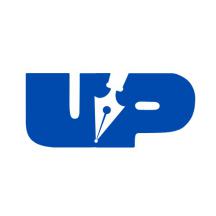 PenerbitUnisri Press © 2020Judul BukuPenulis: Nama penulis.ISBN: …..Editor: ----Desain sampul dan tata letak: ---Penerbit: UNISRI PressRedaksi:Jalan Sumpah Pemuda No 18. Joglo, Banjarsari, Kota SurakartaPress.unisri.ac.idunisripress@gmail.comAnggota APPTIDicetak oleh Percetakan Kurnia SoloCetakan Pertama, 2020Copyright © 2020 ISI MERUPAKAN TANGGUNG JAWAB PENULISKata PengantarPuji syukur ………….. Surakarta, ….2020PenulisDAFTAR ISIKata Pengantar	iiiDAFTAR ISI	ivBab I	1A. Sub Bab 1	1B. Sub Bab 2	1Bab II	3A. Sub Bab 1	3B. Sub Bab 2	3C. Sub Bab 3	3Bab III	4A. Sub Bab 1	4B. Sub Bab 2	4DAFTAR PUSTAKA	5Profil Penulis	6Bab ISub Bab 1Sub Bab 2Bab IISub Bab 1Sub Bab 2Sub Bab 3Bab IIISub Bab 1Sub Bab 2DAFTAR PUSTAKAA Nama penulis. Tahun terbit. Judul buku judul buku judul buku. Kota terbit: Tahun terbit.B Nama penulis. Tahun terbit. Judul buku judul buku judul buku. Kota terbit: Tahun terbit.C Nama penulis. Tahun terbit. Judul buku judul buku judul buku. Kota terbit: Tahun terbit.Profil PenulisFoto Biografi Singkat